Additional file 3: Figure S3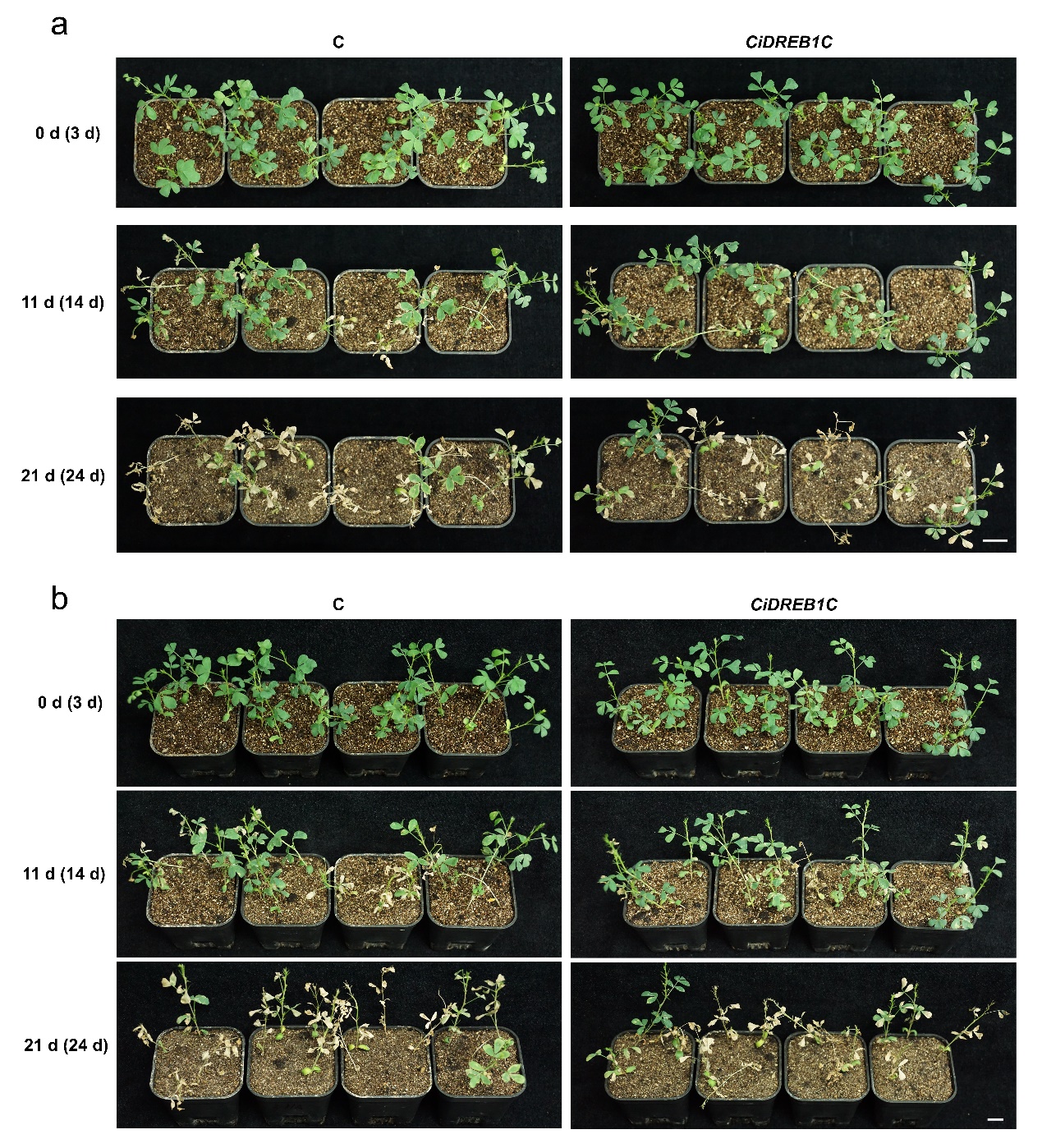 